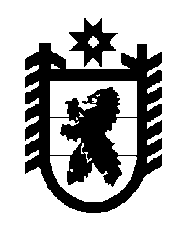 Российская Федерация Республика Карелия    УКАЗГЛАВЫ РЕСПУБЛИКИ КАРЕЛИЯО признании утратившим силу Указа Главы Республики Карелия от 16 февраля 2007 года № 27Признать утратившим силу:Указ Главы Республики Карелия от 16 февраля 2007 года № 27                «О Совете республики (Совете глав муниципальных районов и городских округов, глав местных администраций муниципальных районов и городских округов Республики Карелия)» (Собрание законодательства Республики Карелия, 2007, № 2,  ст. 171).          Глава Республики  Карелия                                                               А.П. Худилайненг. Петрозаводск31 августа 2015 года№ 79